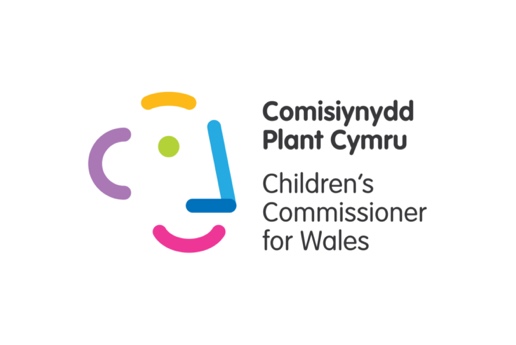 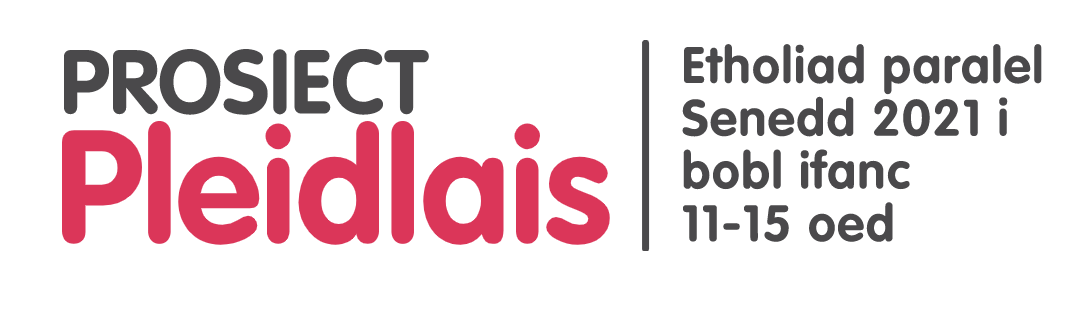 Gwrthrychau cyfeiriadol CyfeiriadGwrthrychSeneddLlun i gyfeirio atoEtholiad/pleidlaisPapur pleidleisioGwleidydd/ASRosétCyfraithWig/gafel barnwrCymruMapEtholaethauMap o’r etholaethau, gyda’ch etholaeth chi wedi’i hamlyguRhanbarthauMap o’r rhanbarthau, gyda’ch rhanbarth chi wedi’i amlygu